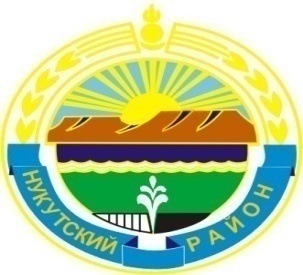 Муниципальное образование «Нукутский район»ДУМА МУНИЦИПАЛЬНОГО ОБРАЗОВАНИЯ «НУКУТСКИЙ  РАЙОН»Седьмой созыв РЕШЕНИЕ27 ноября 2020 г.                                      № 73                                                 п.НовонукутскийО досрочном прекращении полномочийдепутата Думы муниципального образования «Нукутский район» Ивановой Е.Р.          Заслушав информацию председателя Думы муниципального образования «Нукутский район» Баторова К.М. о досрочном прекращении полномочий депутата Думы муниципального образования «Нукутский район» по избирательному округу № 2 Ивановой Е.Р., на основании представления прокурора Нукутского района об устранении требований законодательства о противодействии коррупции, руководствуясь частью 10.1 статьи 40 Федерального закона № 131-ФЗ «Об общих принципах организации местного самоуправления в Российской Федерации», статьей 30 Устава муниципального образования «Нукутский район», ДумаРЕШИЛА:1. Прекратить досрочно полномочия депутата Думы муниципального образования «Нукутский район» от избирательного округа № 2 Ивановой Е.Р. в связи с не исполнением обязанностей, установленных Федеральным законом от 06 октября 2003 года № 131-ФЗ «Об общих принципах организации местного самоуправления в Российской Федерации» и Федеральным законом от 25 декабря 2008 года № 273-ФЗ «О противодействии коррупции».2. Опубликовать настоящее решение в районной газете «Свет Октября» и разместить на официальном сайте муниципального образования «Нукутский район».3. Контроль за исполнением данного решения возложить на постоянную комиссию по Регламенту, мандатам, депутатской этике и нормативно-правовым актам местного самоуправления Думы муниципального образования «Нукутский район» (Хубраков С.В.)Председатель Думы муниципальногообразования «Нукутский район»К.М.Баторов